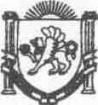 Республика КрымНижнегорский районАдминистрацияЧкаловского сельского поселенияПОСТАНОВЛЕНИЕ№3123.04.2019г.                                                                                               с.ЧкаловоОб утверждении Положения о социальном и экономическом стимулировании участия граждан и организаций в добровольной пожарной охране, в том числе участия в борьбе с пожарамиВ соответствии с Федеральным законом от 06.10.2003
№ 131-ФЗ «Об общих принципах организации местного самоуправления в Российской Федерации», Федеральным законом от 22.07.2008
№ 123-ФЗ «Технический регламент о требованиях пожарной безопасности», Федеральным законом от 06.11.2011 № 100-ФЗ «О добровольной пожарной охране», администрация Чкаловского сельского поселенияПОСТАНОВЛЯЕТ:Утвердить Положение о социальном и экономическом стимулировании участия граждан и организаций в добровольной пожарной охране, в том числе участия в борьбе с пожарами (приложение 1).Обнародовать настоящее Постановление на доске объявлений Чкаловского сельского совета и опубликовать на официальном сайте  чкаловское.рф. Контроль за исполнением настоящего Постановления оставляю за собой.Председатель Чкаловского сельского совета- глава администрации Чкаловского сельского поселения											М.Б.ХалицкаяПриложение 1 кпостановлением администрацииЧкаловского сельского поселения от 23.04.2019г.  №31Положение о социальном и экономическом стимулировании участия граждан и организаций в добровольной пожарной охране, в том числе участия в борьбе с пожарамиНастоящее положение разработано в соответствии с Федеральным законом от 06.10.2003 № 131-ФЗ «Об общих принципах организации местного самоуправления в Российской Федерации», Федеральным законом от 22.07.2008 № 123-ФЗ «Технический регламент о требованиях пожарной безопасности», Федеральным законом от 06.11.2011 № 100-ФЗ «О добровольной пожарной охране».Социальное и экономическое стимулирование участия граждан и организаций в добровольной пожарной охране, в том числе участия в борьбе с пожарами относится к первичным мерам пожарной безопасности и является вопросом местного значения поселения.Органы местного самоуправления Чкаловского сельского поселения обеспечивают соблюдение прав и законных интересов добровольных пожарных и общественных объединений пожарной охраны, предусматривают систему мер правовой и социальной защиты добровольных пожарных и оказывают поддержку при осуществлении ими своей деятельности в соответствии с законодательством Российской Федерации, законодательством Республики Крым и муниципальными правовыми актами.3. В населенных пунктах Чкаловского сельского поселения могут быть созданы Добровольные пожарные команды (далее – «ДПК») –территориальное или объектовое подразделение добровольной пожарной охраны, принимающее участие в профилактике пожаров и (или) участие в тушении пожаров и проведении аварийно-спасательных работ и оснащенное пожарным автомобилем и (или) приспособленными для тушения пожаров техническими средствами.4. Администрация Чкаловского сельского поселения создает условия для организации добровольной пожарной команды на территории Чкаловского сельского поселения, в том числе:- оказание содействия ДПК в привлечении жителей Чкаловского сельского поселения в члены ДПК, проведение агитационной работы;- предоставление ДПК во владение и (или) в пользование на долгосрочной основе следующего имущества: служебные помещения, оборудованные средствами связи, автотранспортные средства, оргтехнику и иное имущество, необходимое для достижения уставных целей подразделений добровольной пожарной охраны;- приобретение (изготовление) средств противопожарной пропаганды, агитации;5. Материальное стимулирование деятельности ДПК Чкаловского сельского поселения:объявление благодарности;единовременное денежное вознаграждение.Финансирование материального стимулирования, осуществляется в пределах бюджетных ассигнований, предусмотренных в бюджете Чкаловского сельского поселения на реализацию полномочия по обеспечению первичных мер пожарной безопасности в границах населенных пунктов Чкаловского сельского поселения.6. Осуществление правовой и социальной защиты членов семей ДПК Чкаловского сельского поселения, в том числе в случае гибели добровольного пожарного Чкаловского сельского поселения в период исполнения им обязанностей добровольного пожарного:- оказание психологической помощи;- иные меры, не запрещенные законодательством Российской Федерации, в пределах бюджетных ассигнований, предусмотренных в бюджете Чкаловского сельского поселения, на реализацию полномочия по обеспечению первичных мер пожарной безопасности в границах населенных пунктов Чкаловского сельского поселения.7. Применение мер экономического стимулирования участия граждан и организаций в ДПК, в том числе участия в борьбе с пожарами, осуществляется на основании распоряжения администрации Чкаловского сельского поселения.